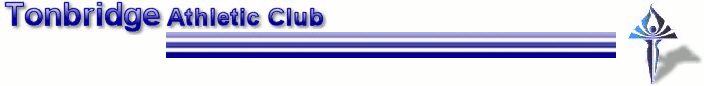 Fantasy X – CountryYour first team must include one athlete from each age category (U13, U15, U17, U20, Senior, Veteran (35+)). Any additional teams may include any combination of athletes.  £5 per team / £10 for 3. Additional entry forms on request (or photocopy) Name & Contact No / emailName & Contact No / emailName & Contact No / emailTeam Name:Team Name:Team Name:Age GroupAthlete£MU13U15U17U20SENVETTOTAL:Name & Contact No / emailName & Contact No / emailName & Contact No / emailTeam Name:Team Name:Team Name:Age GroupAthlete£MU13U15U17U20SENVETTOTAL:Name & Contact No / emailName & Contact No / emailName & Contact No / emailTeam Name:Team Name:Team Name:Age GroupAthlete£MU13U15U17U20SENVETTOTAL: